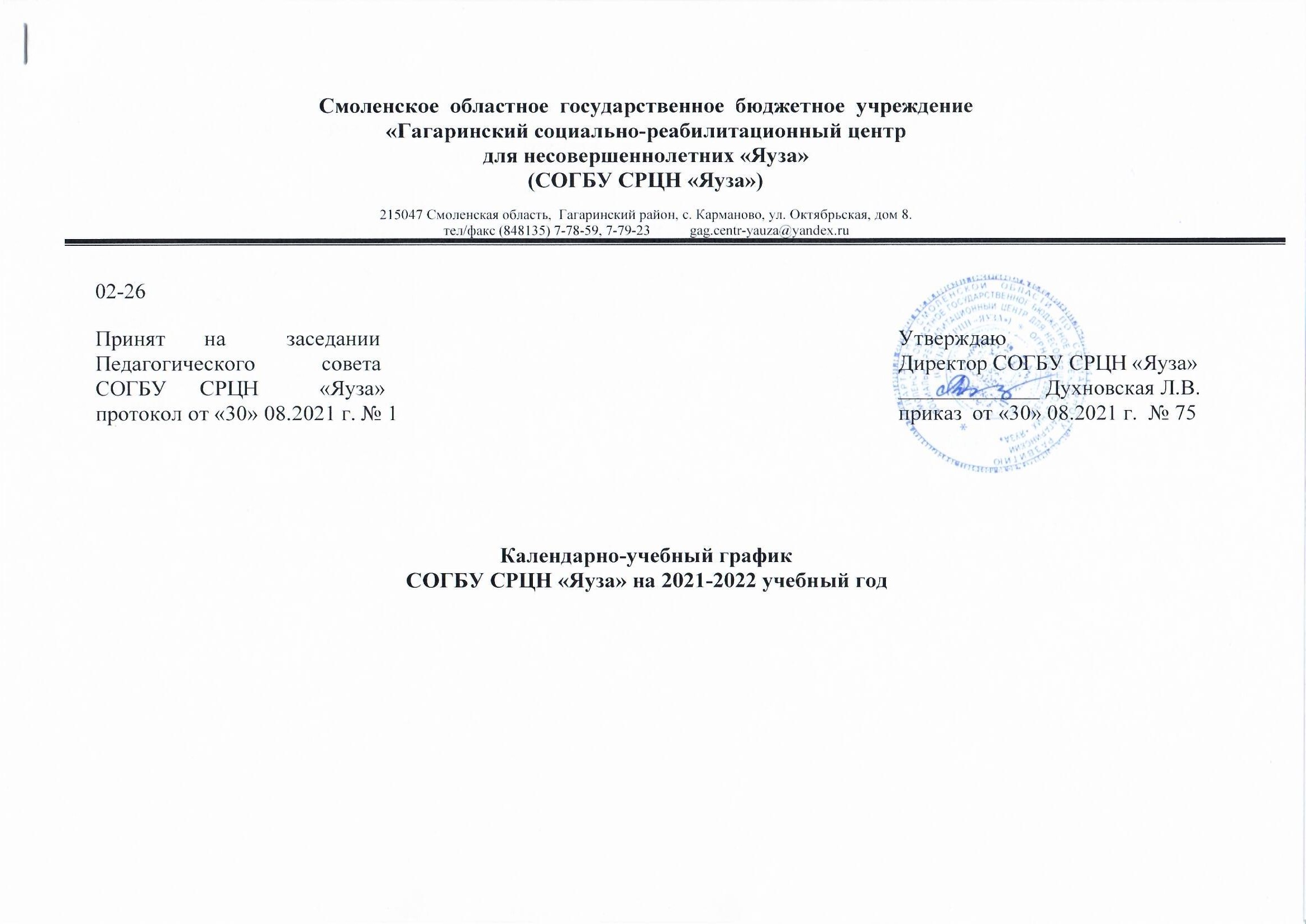 Название дополнительной образовательной программы«Игры с мячом» «Мир природы» «Калли-графия»"Как научиться красиво и убедитель-но говорить"«Мы-юные художники»«Изонить»«Пласти-линогра-фия»«Умелые ручки»"В гостях у Самодел-кина"«Волшеб-ный клубочек»Начало учебного года01.09.202101.09.202101.09.202101.09.202101.09.202101.09.202101.09.202101.09.202101.09.202101.09.2021Окончание учебного года29.07.202210.08.202231.05.202230.06.202230.06.202231.05.202230.06.202201.06.202231.05.202231.05.2022Входная аттестация 18.10.202106.10.202120.01.202222.09.202102.09.202110.09.202128.09.202113.09.202103.09.2021-05.09.202104.09.202106.09.2021Промежуточная аттестация17.01.202225.01.202210.04.202215.04.202220.06.202209.02.202230.12.202128.01.202214.12.202121.02.202210.02.2022-17.02.202212.03.202211.01.2022Итоговая аттестация21.07.202224.06.202210.08.202218.05.202202.06.202224.06.202231.05.202227.06.202225.05.2022-28.05.202231.05.202227.05.2022График каникул----------